SAMPLE CUSTOMER INTERVIEW NOTES WORKSHEET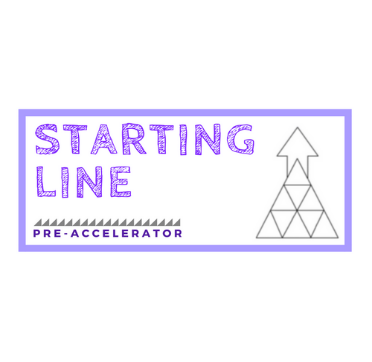 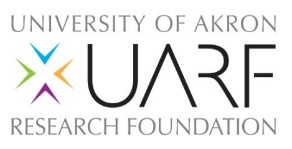 What 1 to 3 hypotheses are you testing in this interview? What 4 or 5 questions will you ask?What were the customer’s responses?What were the 2 or 3 biggest take-aways?Name:  Business Name:Date:Customer name:Customer contact info(phone/email):Customer job title and company(if applicable):